	Mail or Email completed form to:	Eastern Illinois University						600 Lincoln Avenue						Testing and Evaluation Services						McAfee Gym Building – Room 1338						Charleston, IL  61920						Phone: 217-581-5986							Email:  cegossett@eiu.eduSTUDENT ACCOUNT - CHARGE AUTHORIZATION FORMToday’s Date of Authorization:	Student InformationName					Signature* (must be hand signature)	___________________________________I authorize EIU Testing & Evaluation Services to charge my EIU student account as indicated in the chart below.E-Number				Phone number (with area code)		EIU E-mail Address			Please check the appropriate box(es).* Once form is complete, please print, sign by hand, and mail or email to information listed above.  For Office Use Only Date received:               /        /                                                          TES Staff ______Sent to EIU Business Office:          /       /                    			       TES Staff ______Test / AssessmentCostDate of Exam AdministrationACT Residual Exam – EIU Admissions or Scholarship ONLY$75.00Constitution Exam$10.00Health Test$10.00Math Placement Exam (Accuplacer) – beyond 1st attempt$20.00Math Placement Exam (Accuplacer) – Remote online administration$25.00Other:  $25.00Outside Proctoring – Variable fee based per session Institution/Exam info:  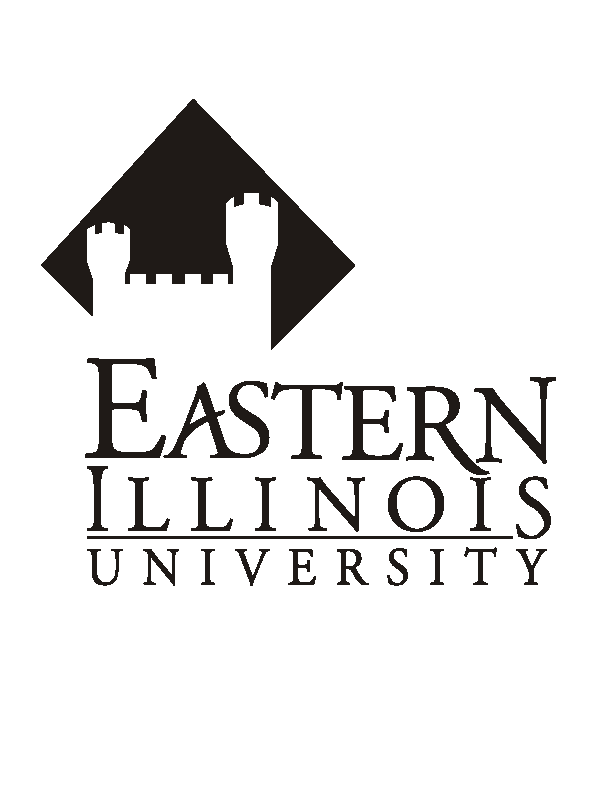 